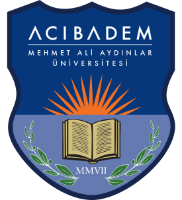 ACIBADEM MEHMET ALİ AYDINLAR ÜNİVERSİTESİSAĞLIK BİLİMLERİ ENSTİTÜSÜTEZİN BAŞLIĞI (14 PUNTO KALIN YAZIM STİLİNDE BURAYA YAZILACAKTIR)ÖĞRENCİ ADI SOYADIDOKTORA TEZİ……………………. ANA BİLİM DALIDANIŞMANProf. Dr. ……….İKİNCİ TEZ DANIŞMANI (Varsa)Doç. Dr. .....................İSTANBUL-2024ACIBADEM MEHMET ALİ AYDINLAR ÜNİVERSİTESİSAĞLIK BİLİMLERİ ENSTİTÜSÜTEZİN BAŞLIĞI (14 PUNTO KALIN YAZIM STİLİNDE BURAYA YAZILACAKTIR)ÖĞRENCİ ADI SOYADIDOKTORA TEZİ……………………. ANA BİLİM DALIDANIŞMANProf. Dr. ……….İKİNCİ TEZ DANIŞMANI (Varsa)Doç. Dr. .....................İSTANBUL-2024Ana Bilim Dalı:Program:Tez Başlığı:Öğrencinin Adı-Soyadı:Savunma Sınavı Tarihi: …/…/….Bu belge ile doktora tezinin incelendiğini ve ilgili mevzuatlara uygun olarak belirlenen gereksinimleri karşıladığını onaylarım. Tez, aşağıda imzaları bulunan nihai sınav komitesi önünde sunulmuştur.Üye 			Unvanı, Adı-Soyadı			İmza(Tez Danışmanı) 		Kurumu		Üye 			Unvanı, Adı-Soyadı			İmzaKurumu	Üye 			Unvanı, Adı-Soyadı			İmza				Kurumu	Üye 			Unvanı, Adı-Soyadı			İmza				Kurumu	Üye 			Unvanı, Adı-Soyadı			İmza				Kurumu	BEYANBu tez çalışmasının kendi çalışmam olduğunu, tezin planlanmasından yazımına kadar bütün aşamalarda etik dışı davranışımın olmadığını, bu tezdeki bütün bilgileri akademik ve etik kurallar içinde elde ettiğimi, bu tez çalışmasıyla elde edilmeyen bütün bilgi ve yorumlara kaynak gösterdiğimi ve bu kaynakları da kaynaklar listesine aldığımı, yine bu tezin çalışılması ve yazımı sırasında patent ve telif haklarını ihlal edici bir davranışımın olmadığı beyan ederim.Tarih "Adı-Soyadı" (İmza)ÖNSÖZ VE TEŞEKKÜR İÇİNDEKİLERBEYAN	iiiÖNSÖZ VE TEŞEKKÜR	ivİÇİNDEKİLER	vKISALTMA VE SİMGELER LİSTESİ	viiŞEKİLLER LİSTESİ	viiiRESİMLER LİSTESİ	ixTABLOLAR LİSTESİ	xÖZET	1ABSTRACT	21 GİRİŞ VE AMAÇ	31.1	Birinci Derece Alt Başlık 1	31.1.1	İkinci derece alt başlık 1	31.1.1.1	Üçüncü derece alt başlık 1	31.1.1.2	Üçüncü derece alt başlık 2	31.1.1.2.1	Dördüncü dereceden alt başlık 1	3
2 GENEL BİLGİLER	42.1	Birinci Derece Alt Başlık 1	42.1.1	İkinci derece alt başlık 1	42.1.1.1	Üçüncü derece alt başlık 1	42.1.1.2	Üçüncü derece alt başlık 2	42.1.1.2.1	Dördüncü dereceden alt başlık 1	4
3 GEREÇ VE YÖNTEM	53.1	Birinci Derece Alt Başlık 1	53.1.1	İkinci derece alt başlık 1	53.1.1.1	Üçüncü derece alt başlık 1	53.1.1.2	Üçüncü derece alt başlık 2	53.1.1.2.1	Dördüncü dereceden alt başlık 1	5
4 BULGULAR	64.1	Birinci Derece Alt Başlık 1	64.1.1	İkinci derece alt başlık 1	64.1.1.1	Üçüncü derece alt başlık 1	64.1.1.2	Üçüncü derece alt başlık 2	64.1.1.2.1	Dördüncü dereceden alt başlık 1	6
5 TARTIŞMA	95.1	Birinci Derece Alt Başlık 1	95.1.1	İkinci derece alt başlık 1	95.1.1.1	Üçüncü derece alt başlık 1	95.1.1.2	Üçüncü derece alt başlık 2	95.1.1.2.1	Dördüncü dereceden alt başlık 1	9
6 SONUÇ	107 KAYNAKLAR	118 EKLER	13EK 1	13EK 2	14
9 ÖZGEÇMİŞ	15KISALTMA VE SİMGELER LİSTESİAPS	Amonyum peroksodisulfatEGTA	Etilen glikol-bis tetraasetik asitiGluR 	İyonotropik glutamat reseptörüiNOS	İndüklenebilir nitrik oksit sentazLTP	Long term potensiyalizasyonMDA	Malon DialdehitŞEKİLLER LİSTESİŞekil 1. Şekil başlığı ve açıklaması	6Şekil 2. Şekil başlığı ve açıklaması	7RESİMLER LİSTESİ Resim 1. Resim başlığı ve açıklaması	7Resim 2. Resim başlığı ve açıklaması	8TABLOLAR LİSTESİ Tablo 1. Tablo başlığı ve açıklaması	8Tablo 2. Tablo başlığı ve açıklaması	8ÖZETTezin Türkçe Başlığı Buraya YazılmalıdırAnahtar Sözcükler: Anahtar sözcük 1, anahtar sözcük 2, anahtar sözcük 3, anahtar sözcük 4, anahtar sözcük 5. ABSTRACTTezin İngilizce Başlığı Buraya YazılmalıdırKeywords: Keyword 1, keyword 2, keyword 3, keyword 4, keyword 5 GİRİŞ VE AMAÇ  Birinci Derece Alt Başlık 1İkinci derece alt başlık 1Üçüncü derece alt başlık 1Üçüncü derece alt başlık 2Dördüncü dereceden alt başlık 1GENEL BİLGİLER Birinci Derece Alt Başlık 1İkinci derece alt başlık 1Üçüncü derece alt başlık 1Üçüncü derece alt başlık 2Dördüncü dereceden alt başlık 1GEREÇ VE YÖNTEM Birinci Derece Alt Başlık 1İkinci derece alt başlık 1Üçüncü derece alt başlık 1Üçüncü derece alt başlık 2Dördüncü dereceden alt başlık 1BULGULAR Birinci Derece Alt Başlık 1İkinci derece alt başlık 1Üçüncü derece alt başlık 1Üçüncü derece alt başlık 2Dördüncü dereceden alt başlık 1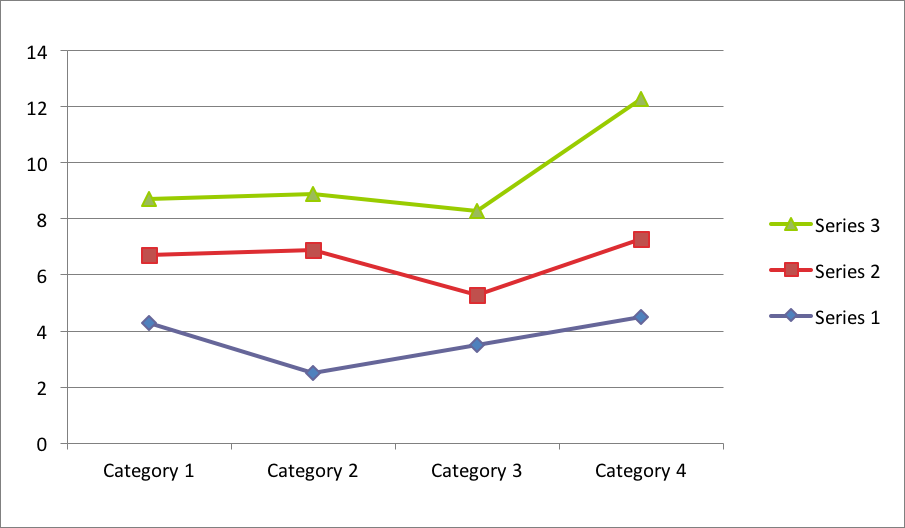 Şekil 1. Şekil başlığı ve açıklaması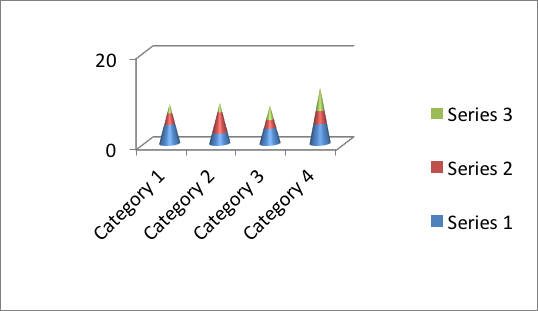 Şekil 2. Şekil başlığı ve açıklaması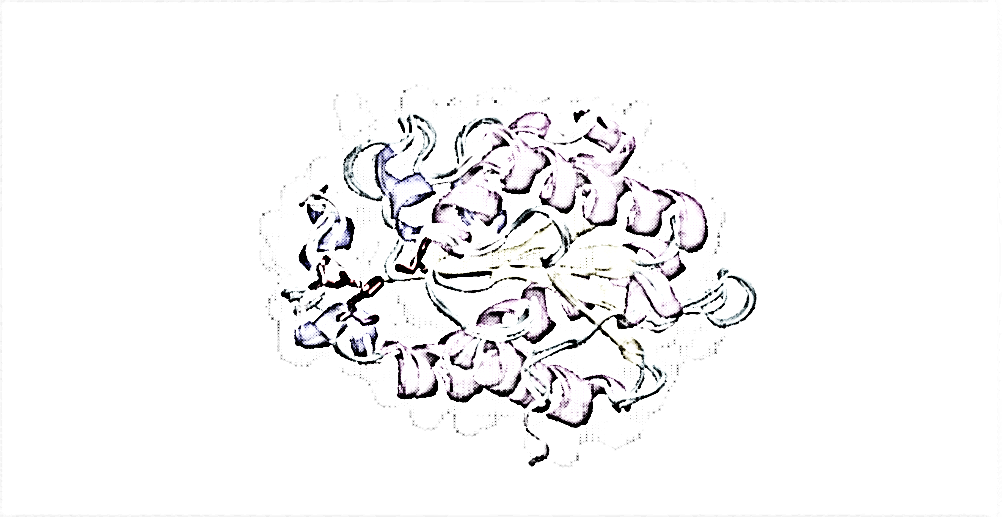 Resim 1. Resim başlığı ve açıklaması 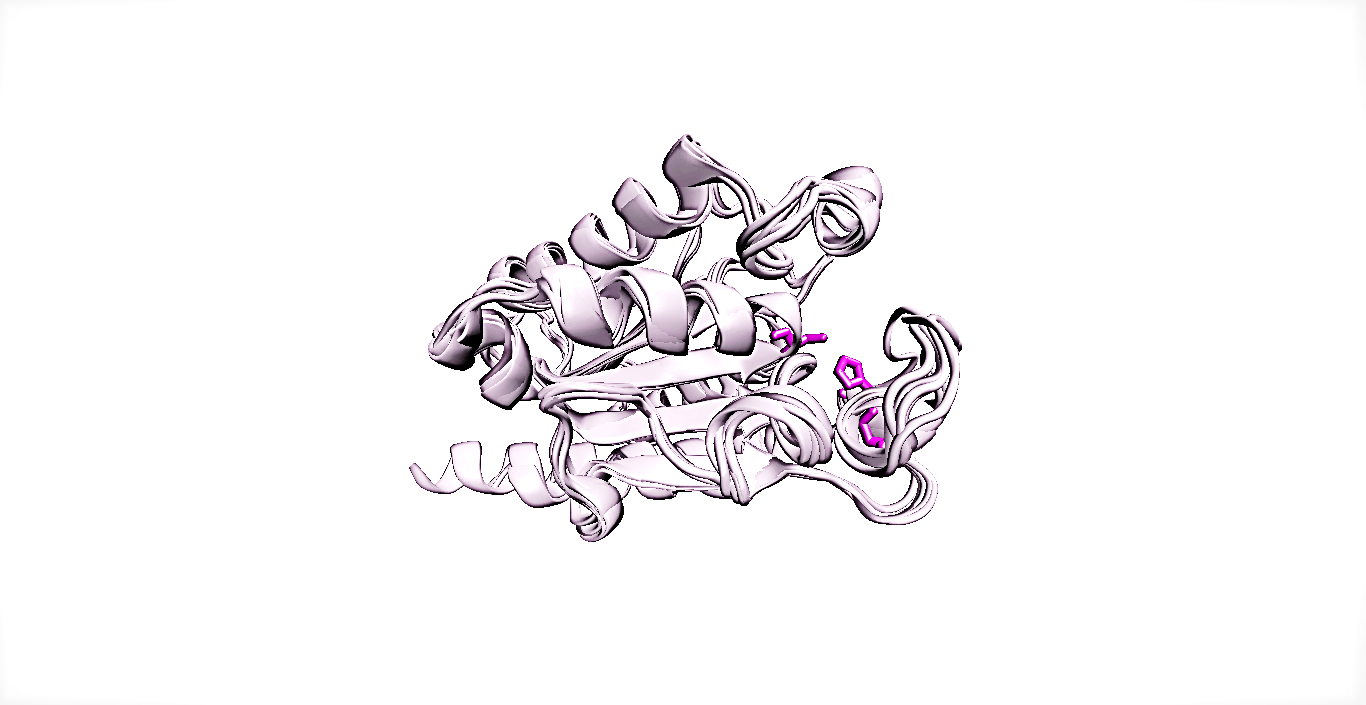 Resim 2. Resim başlığı ve açıklamasıTablo 1. Tablo başlığı ve açıklaması Tablo 2. Tablo başlığı ve açıklaması TARTIŞMA Birinci Derece Alt Başlık 1İkinci derece alt başlık 1Üçüncü derece alt başlık 1Üçüncü derece alt başlık 2Dördüncü dereceden alt başlık 1SONUÇKAYNAKLARAlıcı M. Obez Hastalar Verilen Davranış Modifikasyonu Eğitiminin Etkinliği. M.Ü. Sağlık Bilimleri Enstitüsü, Yüksek Lisans Tezi, İstanbul, 2007 (Danışman: Prof. Dr. R Pınar).Bengtsson S, Solheim BG. Enforcement of data protection, privacy and security in medical informatics. In: Lun KC, Degoulet P, Piemme TE, Rienhoff O, editors. MEDINFO 92. Proceedings of the 7th World Congress on Medical Informatics; 1992 Sep 6-10; Geneva, Switzerland. Amsterdam: North-Holland; 1992, 1561- 1565.Joint National Committee on Prevention, Detection, Evaluation, and Treatment of High Blood Pressure (JNC). The Seventh report of the Joint National Committee on Prevention, Detection, Evaluation, and Treatment of High Blood Pressure (NIH Publication No. 03-5233). Washington, DC: U.S. Department of Health and Human Services 2003Guyton AC, Hall JE. Textbook of Medical Physiology. 1996; Tıbbi Fizyoloji. 9. baskı, Çeviren: Çavuşoğlu H, İstanbul: Nobel Tıp Kitabevleri Ltd. Şti., 2000.Appel LJ. Lifestyle modification as a means to prevent and treat high blood pressure. J Am Soc Nephrol 2003; 14 (Suppl 2):S99-S102.Gibbs JT, Huang LN, Weiss PJ. (Eds), Hypertension Manner. 10th ed, Tokyo: Mc Graw Hill, 2006.Pınar R. Disordered eating behaviors among Turkish adolescents with and without Type 1 diabetes. J Pediatr Nurs 2005; 20(5):383-388.Gibbson GG, Skett P. Introduction to Drug Metabolism. 3rd edition. London: Chapman & Hall Ltd, 2001.Grolier Inc. Grolier Multimedia Encyclopedia for IBM. Version 13.2 [CD-ROM], Novato 2006.Merriam-Webster’s Collegiate Dictionary. 10th ed, Boston: Merriam-Webster, 2003.Haas LB. Chronic complications of diabetes. Nurs Clin North Am 1976; 20(3):71-76. In: Lowe LP, Lia K, Greenland P. Diabetes, asymptomatic hyperglycaemia, and 22 year mortality in black and white men. Diabetes Care 1980; 13(8):163-170Hatemi H, İlkova H, Yılmaz T.. Endokrin Hastalıklar ve Tedavisi. İstanbul, Nobel Tıp Kitabevleri Ltd Şti., 2000: 543-592.Roel JP, Hildebrant CL, Grimm RH. Management of hypertension: Contributions of clinical trials. J Clin Hypertens 2000; 2(3):198-203Oğuz A, Bağrıaçık N, İpbüker A. Ülkemizdeki diyabet prevalans çalışmalarına genel bakış. Diyabette Yönelimler 2007:3(1) [Electronic Journal] http://www.medscape.com/viewarticle/474880?src=search,Writing Group of the PREMIER Collaborative Research Group. Effects of comprehensive lifestyle modification on blood pressure control. JAMA 2003; 289(16):2083-2093Steinke J. Hypertensive Diabetics. in Hypertension Manners. Gibbs JT, Huang LN, Weiss PJ, Eds 10th ed, Tokyo, Mc Graw Hill: 2006, 1033-1098.Gutman L. Spinal Cord Injuries: Comprehensive management and research 2nd edition. London: Blackwell Scientific Publications, 1976:353-354.Roel JP, Hildebrant CL, Grimm RH. Quality of life with nonpharmacologic treatment of hypertension. Curr Hypertens Rep 2001; 3(6):466-472.Yıldız H. Hipertansiyonlu hastalarda yaşam tarzı modifikasyonu. Hemşirelik Bülteni 2002; 21(12):63-68.SPSS Inc. SPSS for Windows. Version 11.00, Chicago. 2007.T.C. Resmi Gazete. Ölçüler ve Ayar Kanunu. Sayı: 3516, Başbakanlık Basımevi, Ankara. 21 Ocak 1989.Whelton PK, Chin A, Xin X, He J. Effect of aerobic exercise on blood pressure: A meta-analysis of randomized, controlled trials. Ann Intern Med 2002; 136(7):493- 503.Gibson GG, Skett Paul. Introduction to Drug Metabolism 3rd edition. London: Chapman & Hall Ltd, 2001.EKLEREK 1EK 2ÖZGEÇMİŞKişisel BilgilerEğitim Düzeyiİş Deneyimi (Sondan geçmişe doğru sıralayın)* Çok iyi, iyi, orta, zayıf olarak değerlendirin Başarılmış birden fazla sınav varsa, tüm sonuçlar yazılmalıdır KPDS: Kamu Personeli Yabancı Dil Sınavı; ÜDS: Üniversitelerarası Kurul Yabancı Dil Sınavı; IELTS: International English Language Testing System; TOEFL IBT: Test of English as a Foreign Language-Internet-Based Test TOEFL PBT: Test of English as a Foreign Language-Paper-Based Test; TOEFL CBT: Test of English as a Foreign Language-Computer-Based Test; FCE: First Certificate in English; CAE: Certificate in Advanced English; CPE: Certificate of Proficiency in EnglishBilgisayar Bilgisi *Çok iyi, iyi, orta, zayıf olarak değerlendirinUluslararası ve Ulusal Yayınları/Bildirileri/SertifikalarıAdıSoyadıDoğum YeriDoğum TarihiUyruğuTelefonE-mailMezun Olduğu Kurumun AdıMezuniyet YılıDoktora/UzmanlıkYüksek LisansLisansLiseGöreviKurumSüre (Yıl - Yıl)   1.   1.-   2.   2.-   3.   3.-Yabancı DilleriOkuduğunu Anlama*Konuşma*Yazma*YABANCI DİL  NOTUYABANCI DİL  NOTUYABANCI DİL  NOTUYABANCI DİL  NOTUYABANCI DİL  NOTUYABANCI DİL  NOTUYABANCI DİL  NOTUYABANCI DİL  NOTUYABANCI DİL  NOTUKPDSÜDSIELTSTOEF IBTTOEFLPBTTOEFLCBTFCECAECPEDİĞERSayısalEşit AğırlıkSözelALES Puanı(Diğer) PuanıProgramKullanma becerisi